Број: 45-18-ОС/3-1Дана: 13.04.2018. годинеПРЕДМЕТ: ДОДАТНО ПОЈАШЊЕЊЕ КОНКУРСНЕ ДОКУМЕНТАЦИЈЕ БРОЈ 45-18-ОС - Набавка потрошног лабораторијског материјала за потребе Центра за лабораторијску медицину у оквиру Клиничког центра ВојводинеПИТАЊA ПОТЕНЦИЈАЛНОГ ПОНУЂАЧА:1. „molimo Vas za dodatno pojašnjenje, vezano za JN 45-18-OS:partija 4 – Automatske pipete – stavka br. 7 – “Stalak za epruvete plastični 50 RM” – za koji dijametar epruveta je potrebno ponuditi stalke u ovoj partiji?Da li u partiji 4, koja se odnosi na automatske pipete, ostaje stavka 7 – stalci za epruvete, bez obzira što postoji i posebna partija samo za stalke, partija 7, gde su takodje traženi isto opisani stalci, u istoj količini - 50 kom?“2. „Za učestvovanje u JN Okvirni sporazum 45-18-OS Nabavka potrosnog laboratorijskog materijala  za potrebe centra za laboratorijsku medicine u okviru Kliničkog centa Vojvodine, molimo Vas za sledeća pojašnjena;1. Za partiju br 3 nastavci za automatske pipete, naveli ste proizvođača Brand. Pomenuti proizvođač nema sertifikat ISO 13485. S Obzirom da je u pitanju roba evropskog porekla da li je prihvatljivo ponuditi samo sertifikat ISO 9001 proizvođača?2. Za partije 1 i 4 proizvođač nema sertifikat ISO 13485, s obzirom da je u pitanju roba evropskog porekla da li je prihvatljivo ponuditi samo sertifikat ISO 9001 proizvođača?3. Za partiju br 4 stavka br 7 - Da li je prihvatljivo ponuditi stalak za epruvetu sa 60RM?„ОДГОВОРИ НАРУЧИОЦА:1. У партији 4. - Аутоматске пипете, за ставку број 7. треба понудити сталак R18mm.    У партији 7. - Пластични сталак за епрувете, потребни су сталци R16mm.2.1. и 2.2. Наравно. У питању је техничка грешка где треба да стоји 'и/или'. 2.3. Наручилац остаје при својим захтевима из конкурсне документације.      С поштовањем, Комисија за јавну набавку 45-18-ОСКЛИНИЧКИ ЦЕНТАР ВОЈВОДИНЕKLINIČKI CENTAR VOJVODINE21000 Нови Сад, Хајдук Вељкова 1, Војводина, Србија21000 Novi Sad, Hajduk Veljkova 1, Vojvodina, Srbijaтеl: +381 21/484 3 484www.kcv.rs, e-mail: tender@kcv.rs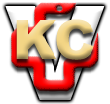 